Отчет об итогах голосования Функции счётной комиссии на основании договора выполняет специализированный регистратор:Общество с ограниченной ответственностью «Реестр-РН».Место нахождения регистратора: Российская Федерация, г. Москва.Адрес регистратора: 109028, г. Москва, пер. Хохловский, д. 13, стр. 1.Лицо, уполномоченное регистратором на выполнение функций счетной комиссии – Бархатов Юрий Викторович.Председатель собрания – Провозин Виктор Федорович.Секретарь общего собрания – Архипова Наталия Леонтьевна.Повестка дня общего собрания:1. Утверждение годового отчета общества.2. Утверждение годовой бухгалтерской (финансовой) отчетности.3. Утверждение распределения прибыли и убытков общества по результатам отчетного года.4. Избрание членов совета директоров общества.5. Избрание членов ревизионной комиссии общества.6. Утверждение аудитора общества.7. Об одобрении впоследствии крупной сделки.8. Об одобрении впоследствии крупной сделки.9. Об одобрении впоследствии крупной сделки.10. Об одобрении впоследствии крупной сделки.11. Об одобрении впоследствии крупной сделки.12. Об одобрении впоследствии крупной сделки.13. Об одобрении впоследствии крупной сделки.Вопрос № 1. Утверждение годового отчета общества.По данному вопросу повестки дня:(*) – Процент от числа голосов, которыми по данному вопросу обладали лица, имевшие право на участие в Общем собрании акционеров.Итоги голосования:(**) – Процент от числа голосов, которыми по данному вопросу обладали лица, принявшие участие в общем собрании.Принятое решение: «Утвердить годовой отчет общества за 2021 год».Вопрос № 2. Утверждение годовой бухгалтерской (финансовой) отчетности.По данному вопросу повестки дня:(*) – Процент от числа голосов, которыми по данному вопросу обладали лица, имевшие право на участие в Общем собрании акционеров.Итоги голосования:(**) – Процент от числа голосов, которыми по данному вопросу обладали лица, принявшие участие в общем собрании.Принятое решение: «Утвердить годовую бухгалтерскую (финансовую) отчетность общества за 2021 год».Вопрос № 3. Утверждение распределения прибыли и убытков общества по результатам отчетного года.По данному вопросу повестки дня:(*) – Процент от числа голосов, которыми по данному вопросу обладали лица, имевшие право на участие в Общем собрании акционеров.Итоги голосования:(**) – Процент от числа голосов, которыми по данному вопросу обладали лица, принявшие участие в общем собрании.Принятое решение: «Утвердить рекомендуемое советом директоров распределение прибыли. Дивиденды по результатам 2021 финансового года не выплачивать».Вопрос № 4. Избрание членов совета директоров общества.По данному вопросу повестки дня:(*) – Процент от числа голосов, которыми по данному вопросу обладали лица, имевшие право на участие в Общем собрании акционеров.Итоги голосования:Число кумулятивных голосов, отданных за каждого кандидата лицами, выбравшими вариант голосования «ЗА»:В соответствии с п.4 ст.66 Закона избранными в состав совета директоров (наблюдательного совета) общества считаются кандидаты, набравшие наибольшее число голосов. Принятое решение: «Избрать членов совета директоров общества в количестве 7 человек: Севрюкова Вера Стефановна, Добряков Евгений Викторович, Добряков Павел Евгеньевич, Белус Екатерина Андреевна, Крохмаль Наталья Александровна, Кишишьян Дмитрий Олегович, Процепова Марина Сергеевна».Вопрос № 5. Избрание членов ревизионной комиссии общества.По данному вопросу повестки дня:(*) – Процент от числа голосов, которыми по данному вопросу обладали лица, имевшие право на участие в Общем собрании акционеров.В соответствии с п.4.24 Положения, кворум Общего собрания акционеров по данному вопросу повестки дня определяется исходя из количества размещенных голосующих акций общества на дату определения (фиксации) лиц, имеющих право на участие в Общем собрании акционеров, за вычетом акций, принадлежащих членам совета директоров (наблюдательного совета) общества или лицам, занимающим должности в органах управления общества.В соответствии с п.4.26 Положения, если в бюллетене для голосования по вопросу об избрании членов ревизионной комиссии вариант голосования «за» оставлен (выбран) у большего числа кандидатов, чем число лиц, которые должны быть избраны в соответствующий орган общества, бюллетень в части голосования по такому вопросу признается недействительным.В соответствии с п.6 ст. 85 Закона акции, принадлежащие членам совета директоров (наблюдательного совета) общества или лицам, занимающим должности в органах управления общества, не могут участвовать в голосовании при избрании членов ревизионной комиссии общества.  Итоги голосования:(**) - Процент от числа голосов, которыми по данному вопросу обладали лица, принявшие участие в общем собрании.Принятое решение: «Избрать членов ревизионной комиссии общества в количестве 3 человек: Рябченко Анна Семеновна, Фокина Татьяна Викторовна, Яковлева Инна Валерьевна».Вопрос № 6. Утверждение аудитора общества.По данному вопросу повестки дня:(*) – Процент от числа голосов, которыми по данному вопросу обладали лица, имевшие право на участие в Общем собрании акционеров.Итоги голосования:(**) – Процент от числа голосов, которыми по данному вопросу обладали лица, принявшие участие в общем собрании.Принятое решение: «Утвердить ООО Аудиторская Фирма «Анапа–Аудит», адрес: 353440, Краснодарский край г. Анапа, ул. Лермонтова 119 а, оф. 2, ИНН 2301034381, ОГРН №1022300516424 в качестве аудитора общества на 2022 финансовый год».Вопрос № 7. Об одобрении впоследствии крупной сделки.По данному вопросу повестки дня:(*) – Процент от числа голосов, которыми по данному вопросу обладали лица, имевшие право на участие в Общем собрании акционеров.Итоги голосования:(**) – Процент от числа голосов, которыми по данному вопросу обладали лица, принявшие участие в общем собрании.Принятое решение: «Одобрить впоследствии крупную сделку между АО «ДиЛУЧ» и Коммерческим банком «Кубань Кредит» общество с ограниченной ответственностью (ОГРН/ИНН 102230000/2312016641): Договор №21-26-0045 о кредитной линии от 14.12.2021 г. с учетом Дополнительных соглашений №1 от 30.12.2021 г. и № 2 от 25.03.2022 г.Стороны договора: Коммерческий банк «Кубань Кредит» общество с ограниченной ответственностью – «БАНК», Акционерное общество «ДиЛУЧ» - санаторно-курортный комплекс (АО «ДиЛУЧ») – «ЗАЕМЩИК».Вид кредита: Кредитная линия с лимитом выдачи.Сумма/предельный лимит кредита: 56 000 000 (Пятьдесят шесть миллионов) рублейСрок кредитования: по 30 сентября 2026 г.Размер процентов за пользование Кредитом:Начиная с даты предоставления кредита по «24» марта 2022г. процентная ставка устанавливается в размере 10,75 (десять целых семьдесят пять сотых) процентов годовых.Начиная с «25» марта 2022г. по дату окончательного возврата кредита процентная ставка по кредиту устанавливается как процент равный сумме величин:ключевой ставки Банка России, действующей на каждый день начисления Банком процентов по настоящему договору иставки, установленной в размере 3 (три) процента годовых (далее переменная ставка).В случае изменения ключевой ставки Банка России, размер процентной ставки изменяется на величину соответствующего изменения ключевой ставки Банка России начиная с даты, следующей за датой такого изменения ключевой ставки Банка России, без заключения дополнительного соглашения к кредитному договору путем письменного уведомления Банком Заёмщика об установленном размере процентной ставки.За период с «01» апреля 2022г. по дату окончательного возврата кредита устанавливается переменная процентная ставка, определяемая в зависимости от выполнения Обществом обязательств по поддержанию на открытых в Банке расчетных счетах ежеквартальных кредитовых оборотов в размере не менее 70 (Семьдесят) % от ежеквартальных кредитовых оборотов за календарный квартал по всем своим расчетным счетам в кредитных организациях проценты уплачиваются по ставке в размере 3 (три) процента годовых; При неисполнении или ненадлежащем исполнении Обязательств вышеуказанных обязательств Банк имеет право установить процентную ставку в размере 4 (четыре) процента годовых.Срок уплаты процентов: ежемесячно с последнего рабочего дня текущего месяца по десятый рабочий день следующего месяца, а также в день окончательного погашения кредита.Платы по кредиту:за рассмотрение кредитной заявки в размере 4 200 (четыре тысячи двести) рублей.за резервирование лимита кредитной линии 120 000 (сто двадцать тысяч) рублей.за неиспользованный лимит кредитной линии 0 (ноль) процентов годовых.График погашения:Целевое назначение кредита: Инвестиционное финансирование: Расчеты с поставщиками, подрядчиками за строительные и отделочные материалы, строительно-монтажные работы, приобретение мебели, оборудования, сантехники, оплата работ, услуг и прочие расчеты, связанные со строительством СПА-комплекса по адресу: Краснодарский край, г.Анапа, ул.Пушкина, 22.».Вопрос № 8. Об одобрении впоследствии крупной сделки.По данному вопросу повестки дня:(*) – Процент от числа голосов, которыми по данному вопросу обладали лица, имевшие право на участие в Общем собрании акционеров.Итоги голосования:(**) – Процент от числа голосов, которыми по данному вопросу обладали лица, принявшие участие в общем собрании.Принятое решение: «Одобрить впоследствии крупную сделку между АО «ДиЛУЧ» и Коммерческим банком «Кубань Кредит» общество с ограниченной ответственностью (ОГРН/ИНН 102230000/2312016641): Договор №21-26-0045/1 об ипотеке от 14.12.2021 г.Стороны договора: «Заемщик», «Залогодатель» - Акционерное общество «ДиЛУЧ» - санаторно-курортный комплекс, «Залогодержатель», он же «Банк» - коммерческий банк «Кубань Кредит» общество с ограниченной ответственностью (КБ «Кубань Кредит» ООО).Обеспечиваемое залогом обязательство: Договор №21-26-0045 о кредитной линии от 14.12.2021 г. с учетом Дополнительных соглашений №1 от 30.12.2021 г. и № 2 от 25.03.2022 г.Стороны договора: Коммерческий банк «Кубань Кредит» общество с ограниченной ответственностью – «БАНК», Акционерное общество «ДиЛУЧ» - санаторно-курортный комплекс (АО «ДиЛУЧ») – «ЗАЕМЩИК».Вид кредита: Кредитная линия с лимитом выдачи.Сумма/предельный лимит кредита: 56 000 000 (Пятьдесят шесть миллионов) рублейСрок кредитования: по 30 сентября 2026 г.Размер процентов за пользование Кредитом:Начиная с даты предоставления кредита по «24» марта 2022г. процентная ставка устанавливается в размере 10,75 (десять целых семьдесят пять сотых) процентов годовых.Начиная с «25» марта 2022г. по дату окончательного возврата кредита процентная ставка по кредиту устанавливается как процент равный сумме величин:ключевой ставки Банка России, действующей на каждый день начисления Банком процентов по настоящему договору иставки, установленной в размере 3 (три) процента годовых (далее переменная ставка).В случае изменения ключевой ставки Банка России, размер процентной ставки изменяется на величину соответствующего изменения ключевой ставки Банка России начиная с даты, следующей за датой такого изменения ключевой ставки Банка России, без заключения дополнительного соглашения к кредитному договору путем письменного уведомления Банком Заёмщика об установленном размере процентной ставки.За период с «01» апреля 2022г. по дату окончательного возврата кредита устанавливается переменная процентная ставка, определяемая в зависимости от выполнения Обществом обязательств по поддержанию на открытых в Банке расчетных счетах ежеквартальных кредитовых оборотов в размере не менее 70 (Семьдесят) % от ежеквартальных кредитовых оборотов за календарный квартал по всем своим расчетным счетам в кредитных организациях проценты уплачиваются по ставке в размере 3 (три) процента годовых; При неисполнении или ненадлежащем исполнении Обязательств вышеуказанных обязательств Банк имеет право установить процентную ставку в размере 4 (четыре) процента годовых.Срок уплаты процентов: ежемесячно с последнего рабочего дня текущего месяца по десятый рабочий день следующего месяца, а также в день окончательного погашения кредита.Платы по кредиту:за рассмотрение кредитной заявки в размере 4 200 (четыре тысячи двести) рублей.за резервирование лимита кредитной линии 120 000 (сто двадцать тысяч) рублей.за неиспользованный лимит кредитной линии 0 (ноль) процентов годовых.График погашения:Целевое назначение кредита: Инвестиционное финансирование: Расчеты с поставщиками, подрядчиками за строительные и отделочные материалы, строительно-монтажные работы, приобретение мебели, оборудования, сантехники, оплата работ, услуг и прочие расчеты, связанные со строительством СПА-комплекса по адресу: Краснодарский край, г.Анапа, ул.Пушкина, 22.».Вопрос № 9. Об одобрении впоследствии крупной сделки.По данному вопросу повестки дня:(*) – Процент от числа голосов, которыми по данному вопросу обладали лица, имевшие право на участие в Общем собрании акционеров.Итоги голосования:(**) – Процент от числа голосов, которыми по данному вопросу обладали лица, принявшие участие в общем собрании.Принятое решение: «Одобрить впоследствии крупную сделку между АО «ДиЛУЧ» и Коммерческим банком «Кубань Кредит» общество с ограниченной ответственностью (ОГРН/ИНН 102230000/2312016641): Договор №22-7-0045 о кредитной линии от 21.02.2022 г.Стороны договора: Коммерческий банк «Кубань Кредит» общество с ограниченной ответственностью – «БАНК», Акционерное общество «ДиЛУЧ» - санаторно-курортный комплекс – «ЗАЕМЩИК».Вид кредита: Кредитная линия с лимитом задолженностиСрок пользования Траншем: не более 364 (триста шестьдесят четыре) календарных днейСумма/предельный лимит кредита: 28 500 000 (Двадцать восемь миллионов пятьсот тысяч) рублейСрок кредитования: по 29 января 2027 г.Размер процентов за пользование Кредитом:За период с даты предоставления кредита по «30» июня 2022 г. – процентная ставка устанавливается в размере 10,75 (десять целых семьдесят пять сотых) процентов годовых; За период с  «01» июля 2022г. по дату окончательного возврата кредита устанавливается переменная процентная ставка, определяемая в зависимости от выполнения Обществом обязательств по поддержанию на открытых в Банке расчетных счетах ежеквартальных  кредитовых оборотов в размере не менее 70 (Семьдесят) % от ежеквартальных кредитовых оборотов за календарный квартал по всем своим расчетным счетам в кредитных организациях проценты уплачиваются по ставке в размере 10,75 (десять целых, семьдесят пять сотых) процента годовых; при неисполнении или ненадлежащем исполнении Обязательств вышеуказанных обязательств Банк имеет право установить процентную ставку в размере 11,75 (одиннадцать целых семьдесят пять сотых) процента годовых.Срок уплаты процентов: ежемесячно с последнего рабочего дня текущего месяца по десятый рабочий день следующего месяца, а также в день окончательного погашения кредитаПлаты по кредиту:за рассмотрение кредитной заявки в размере 5 000 (пять тысяч) рублей.за резервирование лимита кредитной линии 67 000 (шестьдесят семь тысяч) рублей.за неиспользованный лимит кредитной линии 0 (ноль) процентов годовых.за досрочное списание (снижение) суммы неиспользованного лимита задолженности кредитной линии по инициативе Заемщика в размере 0 (ноль) процента годовых от досрочно списываемой суммы лимитаГрафик изменения лимита задолженности кредитной линии:Целевое назначение кредита: Финансирование оборотного капитала.».Вопрос № 10. Об одобрении впоследствии крупной сделки.По данному вопросу повестки дня:(*) – Процент от числа голосов, которыми по данному вопросу обладали лица, имевшие право на участие в Общем собрании акционеров.Итоги голосования:(**) – Процент от числа голосов, которыми по данному вопросу обладали лица, принявшие участие в общем собрании.Принятое решение: Одобрить впоследствии крупную сделку между АО «ДиЛУЧ» и Коммерческим банком «Кубань Кредит» общество с ограниченной ответственностью (ОГРН/ИНН 102230000/2312016641): Договор №22-7-0045/1 об ипотеке от 21.02.2022 г.Стороны договора: «Заемщик», «Залогодатель» - Акционерное общество «ДиЛУЧ» - санаторно-курортный комплекс, «Залогодержатель», он же «Банк» - коммерческий банк «Кубань Кредит» общество с ограниченной ответственностью (КБ «Кубань Кредит» ООО).Обеспечиваемое залогом обязательство: Договор №22-7-0045 о кредитной линии от 21.02.2022 г.Стороны договора: Коммерческий банк «Кубань Кредит» общество с ограниченной ответственностью – «БАНК», Акционерное общество «ДиЛУЧ» - санаторно-курортный комплекс – «ЗАЕМЩИК».Вид кредита: Кредитная линия с лимитом задолженностиСрок пользования Траншем: не более 364 (триста шестьдесят четыре) календарных днейСумма/предельный лимит кредита: 28 500 000 (Двадцать восемь миллионов пятьсот тысяч) рублейСрок кредитования: по 29 января 2027 г.Размер процентов за пользование Кредитом:За период с даты предоставления кредита по «30» июня 2022 г. – процентная ставка устанавливается в размере 10,75 (десять целых семьдесят пять сотых) процентов годовых; За период с  «01» июля 2022г. по дату окончательного возврата кредита устанавливается переменная процентная ставка, определяемая в зависимости от выполнения Обществом обязательств по поддержанию на открытых в Банке расчетных счетах ежеквартальных  кредитовых оборотов в размере не менее 70 (Семьдесят) % от ежеквартальных кредитовых оборотов за календарный квартал по всем своим расчетным счетам в кредитных организациях проценты уплачиваются по ставке в размере 10,75 (десять целых, семьдесят пять сотых) процента годовых; при неисполнении или ненадлежащем исполнении Обязательств вышеуказанных обязательств Банк имеет право установить процентную ставку в размере 11,75 (одиннадцать целых семьдесят пять сотых) процента годовых.Срок уплаты процентов: ежемесячно с последнего рабочего дня текущего месяца по десятый рабочий день следующего месяца, а также в день окончательного погашения кредитаПлаты по кредиту:за рассмотрение кредитной заявки в размере 5 000 (пять тысяч) рублей.за резервирование лимита кредитной линии 67 000 (шестьдесят семь тысяч) рублей.за неиспользованный лимит кредитной линии 0 (ноль) процентов годовых.за досрочное списание (снижение) суммы неиспользованного лимита задолженности кредитной линии по инициативе Заемщика в размере 0 (ноль) процента годовых от досрочно списываемой суммы лимитаГрафик изменения лимита задолженности кредитной линии:Целевое назначение кредита: Финансирование оборотного капитала».Вопрос № 11. Об одобрении впоследствии крупной сделки.По данному вопросу повестки дня:(*) – Процент от числа голосов, которыми по данному вопросу обладали лица, имевшие право на участие в Общем собрании акционеров.Итоги голосования:(**) – Процент от числа голосов, которыми по данному вопросу обладали лица, принявшие участие в общем собрании.Принятое решение: «Одобрить впоследствии крупную сделку между АО «ДиЛУЧ» и Коммерческим банком «Кубань Кредит» общество с ограниченной ответственностью (ОГРН/ИНН 102230000/2312016641): Дополнительное соглашение №7 от 18 марта 2022 г. к Договору №20-8-0045 о кредитной линии от «18» марта 2020 г.Стороны договора: Коммерческий банк «Кубань Кредит» общество с ограниченной ответственностью – «БАНК», Акционерное общество «ДиЛУЧ» - санаторно-курортный комплекс – «ЗАЕМЩИК».Изменения, внесенные в договор: Пункт 3.4.  договора изложен в следующей редакции:«3.4. Процентная ставка по кредиту определяется в соответствии с настоящим пунктом. Процентная ставка с «16» июня 2021 г. по «17» марта 2022 г.  устанавливается в фиксированном размере 9 (девять) процентов годовых.Процентная ставка по кредиту с «18» марта 2022 г. по дату окончательного возврата кредита устанавливается как процент равный сумме величин:­	ключевой ставки Банка России, действующей на каждый день начисления Банком процентов по настоящему договору и­	ставки, указанной в подпункте 3.4.1. настоящего Договора.В случае изменения ключевой ставки Банка России, размер процентной ставки, указанной в настоящем пункте, изменяется на величину соответствующего изменения ключевой ставки Банка России начиная с даты, следующей за датой такого изменения ключевой ставки Банка России, без заключения дополнительного соглашения к настоящему договору путем письменного уведомления Банком Заёмщика об установленном размере процентной ставки.3.4.1.  За период с «18» марта 2022 г. по дату окончательного возврата кредита - устанавливается переменная процентная ставка, определяемая в зависимости от выполнения Заемщиком обязательств согласно п.п. 6.3.17.  настоящего договора:при исполнении Заемщиком обязательств, указанных в п.п.6.3.17. настоящего договора, проценты уплачиваются по ставке в размере 3 (три) процентов годовых;при неисполнении или ненадлежащем исполнении Заемщиком обязательств, указанных в п.п.6.3.17.   настоящего договора, Банк имеет право установить процентную ставку в размере 4 (четыре) процентов годовых.В случае неисполнения или ненадлежащего исполнения Заёмщиком обязательств, указанных в п.п. 6.3.17. процентная ставка устанавливается без заключения дополнительного соглашения к настоящему договору путём письменного уведомления Банком Заёмщика об установленном размере процентной ставки.»Пункт 7.1. договора изложен в следующей редакции:  «7.1. В случае неисполнения или ненадлежащего исполнения Заемщиком каждого из обязательств, указанных в соответствующих пунктах настоящего Договора Банк вправе предъявить Заемщику требование об уплате неустойки, применить иные санкции согласно нижеприведенной таблице:Дополнения, внесенные в договор: договор дополнен пунктами 6.3.21. и 6.3.22.«6.3.21. В срок не позднее «18» апреля 2022 г. предоставить оригинал протокола Совета Директоров о предоставлении согласия на совершение крупной сделки - дополнительное соглашение к договору.» «6.3.22. В срок не позднее «01» мая 2022 г. предоставить протокол общего собрания акционеров о даче согласия на совершение крупной сделки - дополнительное соглашение к договору.».Вопрос № 12. Об одобрении впоследствии крупной сделки.По данному вопросу повестки дня:(*) – Процент от числа голосов, которыми по данному вопросу обладали лица, имевшие право на участие в Общем собрании акционеров.Итоги голосования:(**) – Процент от числа голосов, которыми по данному вопросу обладали лица, принявшие участие в общем собрании.Принятое решение: «Одобрить впоследствии крупную сделку - Дополнительное соглашение №3 от 18 марта 2022 г. к Договору №20-8-0045/1 об ипотеке от «18» марта 2020 г., заключенную между АО «ДиЛУЧ» и Коммерческим банком «Кубань Кредит» общество с ограниченной ответственностью (ОГРН/ИНН 102230000/2312016641).Стороны договора: «Заемщик», «Залогодатель» - Акционерное общество «ДиЛУЧ» - санаторно-курортный комплекс, «Залогодержатель», он же «Банк» - коммерческий банк «Кубань Кредит» общество с ограниченной ответственностью (КБ «Кубань Кредит» ООО). Изменения, внесенные в договор: в связи с изменением процентной ставки по кредитному договору № 20-8-0045 от 18 марта 2020 г., в п. 2.4. договора ипотеки № 20-8-0045/1 от «18» марта 2020 г. - вносятся изменения только в процентную ставку по кредитному договору, а именно«Процентная ставка по кредиту устанавливается п. 3.4. кредитного договора:Процентная ставка с «16» июня 2021 г. по «17» марта 2022 г.  устанавливается в фиксированном размере 9 (девять) процентов годовых.Процентная ставка по кредиту с «18» марта 2022 г. по дату окончательного возврата кредита устанавливается как процент равный сумме величин:­	ключевой ставки Банка России, действующей на каждый день начисления Банком процентов по настоящему договору и­	ставки, указанной в подпункте 3.4.1. кредитного договора.В случае изменения ключевой ставки Банка России, размер процентной ставки, указанной в настоящем пункте, изменяется на величину соответствующего изменения ключевой ставки Банка России начиная с даты, следующей за датой такого изменения ключевой ставки Банка России, без заключения дополнительного соглашения к настоящему договору путем письменного уведомления Банком Заёмщика об установленном размере процентной ставки.п. 3.4.1. кредитного договора:За период с «18» марта 2022 г. по дату окончательного возврата кредита - устанавливается переменная процентная ставка, определяемая в зависимости от выполнения Заемщиком обязательств согласно кредитного договора:	при исполнении Заемщиком обязательств, указанных в п.п.6.3.17. кредитного договора, проценты уплачиваются по ставке в размере 3 (три) процентов годовых;	при неисполнении или ненадлежащем исполнении Заемщиком обязательств, указанных в п.п.6.3.17.   кредитного договора, Банк имеет право установить процентную ставку в размере 4 (четыре) процентов годовых.В случае неисполнения или ненадлежащего исполнения Заёмщиком обязательств, указанных в п.п. 6.3.17. процентная ставка устанавливается без заключения дополнительного соглашения к кредитному договору путём письменного уведомления Банком Заёмщика об установленном размере процентной ставки».Вопрос № 13. Об одобрении впоследствии крупной сделки.По данному вопросу повестки дня:(*) – Процент от числа голосов, которыми по данному вопросу обладали лица, имевшие право на участие в Общем собрании акционеров.Итоги голосования:(**) – Процент от числа голосов, которыми по данному вопросу обладали лица, принявшие участие в общем собрании.Принятое решение: «Одобрить впоследствии крупную сделку - Дополнительное соглашение №2 от 18 марта 2022 г. к Договору №20-8-0045/3 об ипотеке от «02» марта 2021 г., заключенную между АО «ДиЛУЧ» и Коммерческим банком «Кубань Кредит» общество с ограниченной ответственностью (ОГРН/ИНН 102230000/2312016641).Стороны договора: «Заемщик», «Залогодатель» - Акционерное общество «ДиЛУЧ» - санаторно-курортный комплекс, «Залогодержатель», он же «Банк» - коммерческий банк «Кубань Кредит» общество с ограниченной ответственностью (КБ «Кубань Кредит» ООО). Изменения, внесенные в договор: в связи с изменением процентной ставки по кредитному договору № 20-8-0045 от 18 марта 2022 г. в п. 2.4. договора ипотеки № 20-8-0045/3 от «02» марта 2021 г.- вносятся изменения только в процентную ставку по кредитному договору, а именно: «Процентная ставка по кредиту устанавливается п. 3.4. кредитного договора:Процентная ставка с «16» июня 2021 г. по «17» марта 2022 г.  устанавливается в фиксированном размере 9 (девять) процентов годовых.Процентная ставка по кредиту с «18» марта 2022 г. по дату окончательного возврата кредита устанавливается как процент равный сумме величин:­	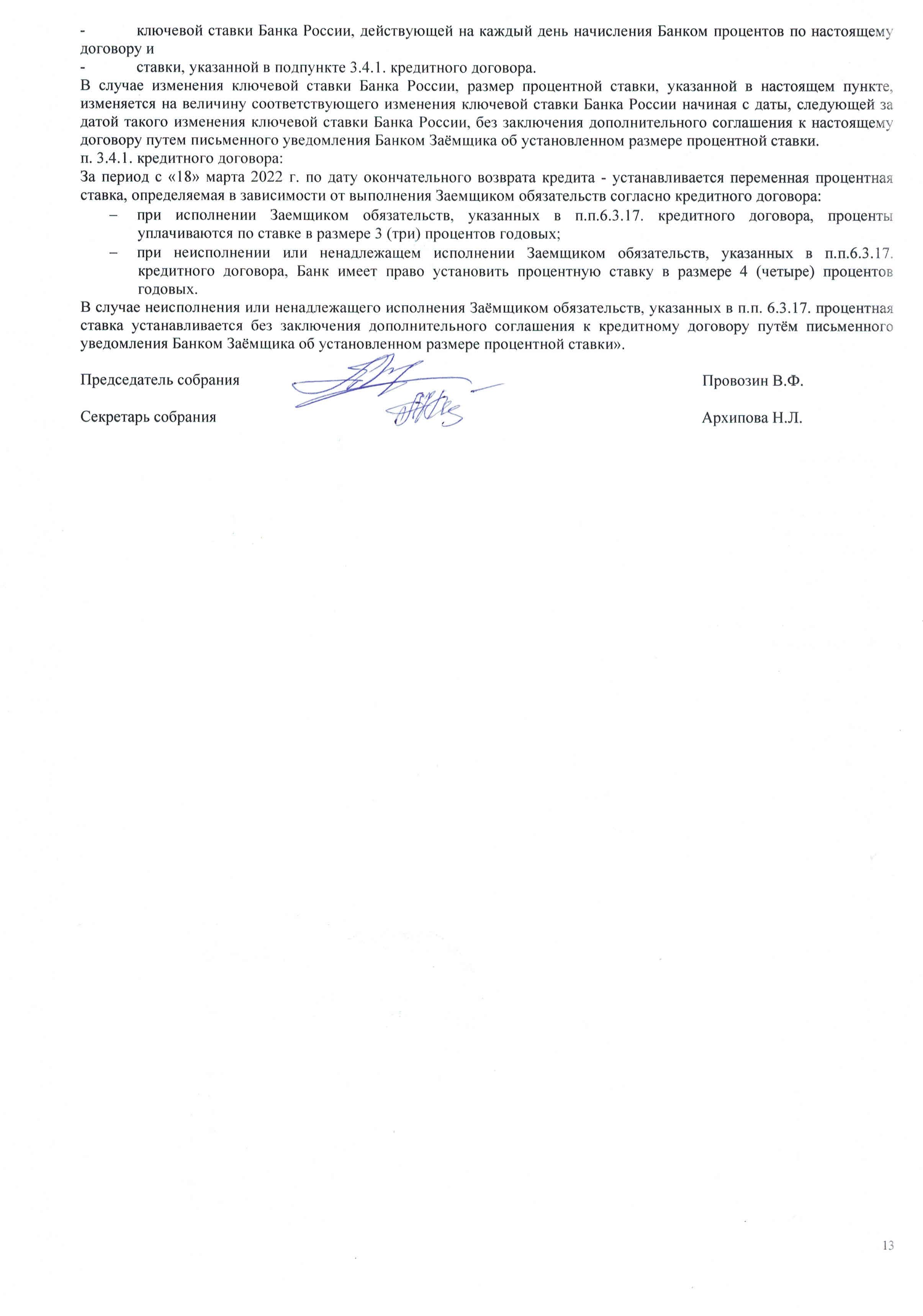 Полное фирменное наименование общества:Акционерное общество «ДиЛУЧ» - санаторно-курортный комплексМесто нахождения общества:353440, Российская Федерация, Краснодарский край, город  Анапа, ул. Пушкина, д. 22Адрес общества:353440, Российская Федерация, Краснодарский край, город  Анапа, ул. Пушкина, д. 22Вид общего собрания:ГодовоеФорма проведения собрания:Заочное голосованиеДата определения (фиксации) лиц, имевших право на участие в Общем собрании акционеров:05.04.2022Дата проведения Общего собрания акционеров (дата окончания приема бюллетеней для голосования):29.04.2022Количество голосовПроценты справочно, если применимо, % (*)Число голосов, которыми обладали лица, включенные в список лиц, имевших право на участие в Общем собрании акционеров146 206Число голосов, приходившихся на голосующие акции общества по вопросу повестки дня Общего собрания акционеров, определенное с учетом пункта 4.24 Положения Банка России №660-П от 16.11.2018 г. «Об общих собраниях акционеров» (далее – Положение)146 206 Число голосов, которыми обладали лица, принявшие участие в Общем собрании акционеров143 83598.3783В соответствии с п.1. ст.58 Закона кворум по данному вопросуимеетсяВариант голосованияКоличество голосовПроценты справочно % (**)ЗА:143 835100.0000 ПРОТИВ:00.0000ВОЗДЕРЖАЛСЯ: 00.0000Количество голосовПроценты справочно, если применимо % (*)Число голосов, которыми обладали лица, включенные в список лиц, имевших право на участие в Общем собрании акционеров146 206Число голосов, приходившихся на голосующие акции общества по вопросу повестки дня Общего собрания акционеров, определенное с учетом пункта 4.24 Положения146 206 Число голосов, которыми обладали лица, принявшие участие в Общем собрании акционеров143 83598.3783В соответствии с п.1. ст.58 Закона кворум по данному вопросуимеетсяВариант голосованияКоличество голосовПроценты справочно % (**)ЗА:143 835100.0000ПРОТИВ:00.0000ВОЗДЕРЖАЛСЯ: 00.0000Количество голосовПроценты справочно, если применимо % (*)Число голосов, которыми обладали лица, включенные в список лиц, имевших право на участие в Общем собрании акционеров146 206Число голосов, приходившихся на голосующие акции общества по вопросу повестки дня Общего собрания акционеров, определенное с учетом пункта 4.24 Положения146 206 Число голосов, которыми обладали лица, принявшие участие в Общем собрании акционеров143 83598.3783В соответствии с п.1. ст.58 Закона кворум по данному вопросуимеетсяВариант голосованияКоличество голосовПроценты справочно % (**)ЗА:143 82599.9930 ПРОТИВ:00.0000 ВОЗДЕРЖАЛСЯ: 10 0.0070 Число голосов/Число кумулятивных голосовПроценты справочно, если применимо % (*)Число голосов, которыми обладали лица, включенные в список лиц, имевших право на участие в Общем собрании акционеров146 206 /1 023 442 Число голосов, приходившихся на голосующие акции общества по вопросу повестки дня Общего собрания акционеров, определенное с учетом пункта 4.24 Положения 146 206 /1 023 442 Число голосов, которыми обладали лица, принявшие участие в общем собрании143 835 /1 006 845 98.3783В соответствии с п.1. ст.58 Закона кворум по данному вопросу   имеется№ФИО кандидатаКоличество кумулятивных голосов1 Севрюкова Вера Стефановна144 2642 Добряков Павел Евгеньевич143 6943 Добряков Евгений Викторович143 6994 Белус Екатерина Андреевна143 6635 Крохмаль Наталья Александровна143 6636 Процепова Марина Сергеевна143 6337 Кишишьян Дмитрий Олегович143 663Вариант голосованияКоличество кумулятивных голосов«ПРОТИВ»0«ВОЗДЕРЖАЛСЯ»0Количество голосовПроценты справочно, если применимо %(*)Число голосов, которыми обладали лица, включенные в список лиц, имевших право на участие в Общем собрании акционеров146 206Число голосов, приходившихся на голосующие акции общества по вопросу повестки дня Общего собрания акционеров, определенное с учетом пункта 4.24 Положения19 038Число голосов, которыми обладали лица, принявшие участие в Общем собрании акционеров16 66787.5460Число голосов, учитываемых при подведении итогов голосования которыми обладали лица, принявшие участие в Общем собрании акционеров и имеющие право голоса по данному вопросу повестки дня, определенное с учетом пункта 4.31 Положения:1 749В соответствии с п.1. ст.58 Закона кворум по данному вопросу   имеетсяФИО кандидатаРезультаты голосования по кандидатуРезультаты голосования по кандидатуРезультаты голосования по кандидатуФИО кандидатаКоличество голосовПроценты справочно % (**)Рябченко Анна СеменовнаЗА:ПРОТИВ:ВОЗДЕРЖАЛСЯ:1 6690095.4260 0.000.00Фокина Татьяна Викторовна ЗА:ПРОТИВ:ВОЗДЕРЖАЛСЯ:1 6690095.4260 0.000.00Яковлева Инна Валерьевна ЗА:ПРОТИВ:ВОЗДЕРЖАЛСЯ:1 6690095.4260 0.000.00Количество голосовПроценты справочно, если применимо % (*)Число голосов, которыми обладали лица, включенные в список лиц, имевших право на участие в Общем собрании акционеров146 206Число голосов, приходившихся на голосующие акции общества по вопросу повестки дня Общего собрания акционеров, определенное с учетом пункта 4.24 Положения146 206 Число голосов, которыми обладали лица, принявшие участие в Общем собрании акционеров143 83598.3783В соответствии с п.1. ст.58 Закона кворум по данному вопросуимеетсяВариант голосованияКоличество голосовПроценты справочно % (**)ЗА:143 82599.9930 ПРОТИВ:00.0000 ВОЗДЕРЖАЛСЯ: 00.0000 Число голосовПроценты справочно, если применимо, % (*)Число голосов, которыми обладали лица, включенные в список лиц, имеющих право на участие в Общем собрании акционеров146 206Число голосов, приходившихся на голосующие акции общества по вопросу повестки дня Общего собрания акционеров, определенное с учетом пункта 4.24 Положения146 206 Число голосов, которыми обладали лица, принявшие участие в Общем собрании акционеров143 83598.3783В соответствии с п.1. ст.58 Закона кворум по данному вопросуимеетсяВариант голосованияКоличество голосовПроценты справочно % (**)ЗА:143 82599.9930 ПРОТИВ:00.0000 ВОЗДЕРЖАЛСЯ: 00.0000 № п/пЕжемесячный платежСрок платежа№ п/пЕжемесячный платежСрок платежа13 750 000 (Три миллиона семьсот пятьдесят тысяч) рублей«29» июля 2022 года23 750 000 (Три миллиона семьсот пятьдесят тысяч) рублей«31» августа 2022 года33 750 000 (Три миллиона семьсот пятьдесят тысяч) рублей«30» сентября 2022 года43 750 000 (Три миллиона семьсот пятьдесят тысяч) рублей«31» июля 2023 года53 750 000 (Три миллиона семьсот пятьдесят тысяч) рублей«31» августа 2023 года63 750 000 (Три миллиона семьсот пятьдесят тысяч) рублей«29» сентября 2023 года73 750 000 (Три миллиона семьсот пятьдесят тысяч) рублей«31» июля 2024 года83 750 000 (Три миллиона семьсот пятьдесят тысяч) рублей«30» августа 2024 года93 750 000 (Три миллиона семьсот пятьдесят тысяч) рублей«30» сентября 2024 года103 750 000 (Три миллиона семьсот пятьдесят тысяч) рублей«31» июля 2025 года113 750 000 (Три миллиона семьсот пятьдесят тысяч) рублей«29» августа 2025 года123 750 000 (Три миллиона семьсот пятьдесят тысяч) рублей«30» сентября 2025 года133 750 000 (Три миллиона семьсот пятьдесят тысяч) рублей«31» июля 2026 года143 750 000 (Три миллиона семьсот пятьдесят тысяч) рублей«31» августа 2026 года153 500 000 (Три миллиона пятьсот тысяч) рублей«30» сентября 2026 годаЧисло голосовПроценты справочно, если применимо % (*)Число голосов, которыми обладали лица, включенные в список лиц, имеющих право на участие в Общем собрании акционеров146 206Число голосов, приходившихся на голосующие акции общества по вопросу повестки дня Общего собрания акционеров, определенное с учетом пункта 4.24 Положения146 206 Число голосов, которыми обладали лица, принявшие участие в Общем собрании акционеров143 83598.3783В соответствии с п.1. ст.58 Закона кворум по данному вопросуимеетсяВариант голосованияКоличество голосовПроценты справочно % (**)ЗА:143 82599.9930 ПРОТИВ:00.0000 ВОЗДЕРЖАЛСЯ: 00.0000 № п/пНаименование предмета ипотеки и его характеристикаОстаточная балансовая стоимость, руб.Рыночная стоимость, руб.Залоговая стоимость, руб.I. Объекты недвижимости (здания, строения, сооружения)I. Объекты недвижимости (здания, строения, сооружения)I. Объекты недвижимости (здания, строения, сооружения)I. Объекты недвижимости (здания, строения, сооружения)I. Объекты недвижимости (здания, строения, сооружения)1.Вид объекта недвижимости: Здание, Кадастровый номер: 23:37:0101007:74,Описание местоположения (адрес): Краснодарский край, г.Анапа, ул.Калинина/ул.Ивана Голубца,8/14, Этажность (в том числе подземная): 2, в том числе подземных 0, Назначение: Нежилое здание, Общая площадь 487,6 кв.м.3 013 231-5413 000 000-0010 400 000-002.Вид объекта недвижимости: Здание, Кадастровый номер: 23:37:0101008:118,Описание местоположения (адрес): Краснодарский край, г.Анапа, ул.Калинина/ул.Ивана Голубца,8/14, Этажность (в том числе подземная): 7, в том числе подземных 1, Назначение: Нежилое здание, Наименование объекта (при наличии): гостиница "Уют", лит. Б, общая площадь 2363,4 кв.м, основная площадь 1155,0 кв.м., Общая площадь 2363,4 кв.м.8 047 453-7563 400 000-0050 720 000-003.Вид объекта недвижимости: Здание, Кадастровый номер: 23:37:0101008:111,Описание местоположения (адрес): Краснодарский край, г.Анапа, ул.Калинина/ул.Ивана Голубца,8/14, Этажность (в том числе подземная): 2, в том числе подземных 0, Назначение: Нежилое здание, Наименование объекта (при наличии): спальный корпус, лит. А, общая площадь 368,2 кв.м., Общая площадь 368,2 кв.м.2 296 984-249 900 000-007 920 000-00II. Право аренды земельного участкаII. Право аренды земельного участкаII. Право аренды земельного участкаII. Право аренды земельного участкаII. Право аренды земельного участка1.Вид объекта недвижимости: Право аренды земельного участка,Кадастровый номер: 23:37:0101007:16, Описание местоположения (адрес): Краснодарский край, г.Анапа, ул.Калинина/ул.Ивана Голубца,8/14,Срок аренды: с 26.09.2014 по 12.09.2063, Вид разрешенного использования: Размещение объектов курортно-рекреационного назначения, Категория земель: земли населенных пунктов, Собственник Муниципальное образование город-курорт Анапа Общая площадь 1694+/-14,4 кв.м.-100 000-0080 000-00Итого Итого 86 400 000-0069 120 000-00№ п/пЕжемесячный платежСрок платежа№ п/пЕжемесячный платежСрок платежа13 750 000 (Три миллиона семьсот пятьдесят тысяч) рублей«29» июля 2022 года23 750 000 (Три миллиона семьсот пятьдесят тысяч) рублей«31» августа 2022 года33 750 000 (Три миллиона семьсот пятьдесят тысяч) рублей«30» сентября 2022 года43 750 000 (Три миллиона семьсот пятьдесят тысяч) рублей«31» июля 2023 года53 750 000 (Три миллиона семьсот пятьдесят тысяч) рублей«31» августа 2023 года63 750 000 (Три миллиона семьсот пятьдесят тысяч) рублей«29» сентября 2023 года73 750 000 (Три миллиона семьсот пятьдесят тысяч) рублей«31» июля 2024 года83 750 000 (Три миллиона семьсот пятьдесят тысяч) рублей«30» августа 2024 года93 750 000 (Три миллиона семьсот пятьдесят тысяч) рублей«30» сентября 2024 года103 750 000 (Три миллиона семьсот пятьдесят тысяч) рублей«31» июля 2025 года113 750 000 (Три миллиона семьсот пятьдесят тысяч) рублей«29» августа 2025 года123 750 000 (Три миллиона семьсот пятьдесят тысяч) рублей«30» сентября 2025 года133 750 000 (Три миллиона семьсот пятьдесят тысяч) рублей«31» июля 2026 года143 750 000 (Три миллиона семьсот пятьдесят тысяч) рублей«31» августа 2026 года153 500 000 (Три миллиона пятьсот тысяч) рублей«30» сентября 2026 годаЧисло голосовПроценты справочно, если применимо, % (*)Число голосов, которыми обладали лица, включенные в список лиц, имеющих право на участие в Общем собрании акционеров146 206Число голосов, приходившихся на голосующие акции общества по вопросу повестки дня Общего собрания акционеров, определенное с учетом пункта 4.24 Положения 146 206 Число голосов, которыми обладали лица, принявшие участие в Общем собрании акционеров143 83598.3783В соответствии с п.1. ст.58 Закона кворум по данному вопросуимеетсяВариант голосованияКоличество голосовПроценты справочно % (**)ЗА:143 82599.9930ПРОТИВ:00.0000 ВОЗДЕРЖАЛСЯ: 00.0000 № п/пЛимит задолженностиСрок действия лимита кредитной линии128 500 000 (Двадцать восемь миллионов пятьсот тысяч) рублейпо «28» февраля 2026г.226 500 000 (Двадцать шесть миллионов пятьсот тысяч) рублейпо «31» марта 2026г.324 500 000 (Двадцать четыре миллиона пятьсот тысяч) рублейпо «30» апреля 2026г.422 500 000 (Двадцать два миллиона пятьсот тысяч) рублейпо «29» мая 2026г.520 500 000 (Двадцать миллионов пятьсот тысяч) рублейпо «30» июня 2026г.617 000 000 (Семнадцать миллионов) рублейпо «31» июля 2026г.713 500 000 (Тринадцать миллионов пятьсот тысяч) рублейпо «31» августа 2026г.810 000 000 (Десять миллионов) рублейпо «30» сентября 2026г.96 500 000 (Шесть миллионов пятьсот тысяч) рублейпо «30» октября 2026104 500 000 (Четыре миллиона пятьсот тысяч) рублейпо «30» ноября 2026г. 112 500 000 (Два миллиона пятьсот тысяч) рублейпо «31» декабря 2026г.12500 000 (Пятьсот тысяч) рублейпо «29» января 2027г.Число голосовПроценты справочно, если применимо % (*)Число голосов, которыми обладали лица, включенные в список лиц, имеющих право на участие в Общем собрании акционеров146 206Число голосов, приходившихся на голосующие акции общества по вопросу повестки дня Общего собрания акционеров, определенное с учетом пункта 4.24 Положения146 206 Число голосов, которыми обладали лица, принявшие участие в Общем собрании акционеров143 83598.3783В соответствии с п.1. ст.58 Закона кворум по данному вопросуимеетсяВариант голосованияКоличество голосовПроценты справочно % (**)ЗА:143 82599.9930 ПРОТИВ:00.0000 ВОЗДЕРЖАЛСЯ: 00.0000 № п/пНаименование предмета ипотеки и его характеристикаОстаточная балансовая стоимость, руб.Рыночная стоимость, руб.Залоговая стоимость, руб.I. Объекты недвижимости (здания, строения, сооружения)I. Объекты недвижимости (здания, строения, сооружения)I. Объекты недвижимости (здания, строения, сооружения)I. Объекты недвижимости (здания, строения, сооружения)I. Объекты недвижимости (здания, строения, сооружения)1.Вид объекта недвижимости: Здание, Кадастровый номер: 23:37:0101004:80,Описание местоположения (адрес): Краснодарский край, Анапский р-н, г.Анапа, ул. Калинина, дом 9а Назначение: Нежилое, Наименование объекта (при наличии) КоттеджКоличество этажей, в том числе подземных этажей: 5, в том числе подземных 1Вид разрешенного использования: Нежилое1, Общая площадь 1 550,5 кв.м.15 880 865,3639 147 000.0031 317 600.002.Вид объекта недвижимости: Здание, Кадастровый номер: 23:37:0101004:79,Описание местоположения (адрес): Краснодарский край, Анапский р-н, г.Анапа, ул. Калинина, дом 9а, Назначение: Нежилое, Наименование объекта (при наличии) КоттеджКоличество этажей, в том числе подземных этажей: 5, в том числе подземных 1Вид разрешенного использования: Нежилое, Общая площадь 1 547,8 кв.м.15 853 167,5839 079 500.0031 263 600.003.Вид объекта недвижимости: Здание, Кадастровый номер: 23:37:0101004:81,Описание местоположения (адрес): Краснодарский край, Анапский р-н, г.Анапа, ул. Калинина, дом 9а Назначение: Нежилое, Наименование объекта (при наличии) КоттеджКоличество этажей, в том числе подземных этажей: 5, в том числе подземных 1Вид разрешенного использования: Нежилое Общая площадь 1 080,2 кв.м.11 063 826,9227 273 000.0021 818 400.004.Вид объекта недвижимости: Здание, Кадастровый номер: 23:37:0101004:82,Описание местоположения (адрес): Краснодарский край, Анапский р-н, г.Анапа, ул. Калинина, дом 9а Назначение: Нежилое Наименование объекта (при наличии) КоттеджКоличество этажей, в том числе подземных этажей: 5, в том числе подземных 1Вид разрешенного использования: Нежилое Общая площадь 1 089,711 161 088,0127 513 000.0022 010 400.00II. Право аренды земельного участкаII. Право аренды земельного участкаII. Право аренды земельного участкаII. Право аренды земельного участкаII. Право аренды земельного участка1.Вид объекта недвижимости: Право аренды земельного участка, Кадастровый номер: 23:37:0101004:5, Описание местоположения (адрес): Установлено относительно ориентира, расположенного в границах участка. Почтовый адрес ориентира: край Краснодарский, г.Анапа, ул.Калинина Срок аренды: с 16.07.2003 по 17.04.2052 Вид разрешенного использования: 23:37:0101004:79, 23:37:0101004:81, 23:37:0101004:80, 23:37:0101004:82 Категория земель: земли населенных пунктов,Собственник Муниципальное образование город-курорт Анапа Общая площадь 3 100 кв.м.75 000.0060 000.00Итого Итого 53 958 947,87133 087 500106 470 000№ п/пЛимит задолженностиСрок действия лимита кредитной линии128 500 000 (Двадцать восемь миллионов пятьсот тысяч) рублейпо «28» февраля 2026г.226 500 000 (Двадцать шесть миллионов пятьсот тысяч) рублейпо «31» марта 2026г.324 500 000 (Двадцать четыре миллиона пятьсот тысяч) рублейпо «30» апреля 2026г.422 500 000 (Двадцать два миллиона пятьсот тысяч) рублейпо «29» мая 2026г.520 500 000 (Двадцать миллионов пятьсот тысяч) рублейпо «30» июня 2026г.617 000 000 (Семнадцать миллионов) рублейпо «31» июля 2026г.713 500 000 (Тринадцать миллионов пятьсот тысяч) рублейпо «31» августа 2026г.810 000 000 (Десять миллионов) рублейпо «30» сентября 2026г.96 500 000 (Шесть миллионов пятьсот тысяч) рублейпо «30» октября 2026104 500 000 (Четыре миллиона пятьсот тысяч) рублейпо «30» ноября 2026г. 112 500 000 (Два миллиона пятьсот тысяч) рублейпо «31» декабря 2026г.12500 000 (Пятьсот тысяч) рублейпо «29» января 2027г.Число голосовПроценты справочно, если применимо, % (*)Число голосов, которыми обладали лица, включенные в список лиц, имеющих право на участие в Общем собрании акционеров146 206Число голосов, приходившихся на голосующие акции общества по вопросу повестки дня Общего собрания акционеров, определенное с учетом пункта 4.24 Положения Банка России №660-П от 16.11.2018 г. «Об общих собраниях акционеров» (далее – Положение)146 206 Число голосов, которыми обладали лица, принявшие участие в Общем собрании акционеров143 83598.3783В соответствии с п.1. ст.58 Закона кворум по данному вопросуимеетсяВариант голосованияКоличество голосовПроценты справочно % (**)ЗА:143 82599.9930 ПРОТИВ:00.0000 ВОЗДЕРЖАЛСЯ: 00.0000 номер пункта Договоравид, размер санкции6.3.5.повышение действующей процентной ставки, определенной п. 3.4. настоящего Договора, на 5 (пять) процентных пунктовилиотказ Банка от настоящего договора (исполнения настоящего договора), досрочное взыскание Банком суммы кредита, причитающихся процентов и иных платежей 6.3.6. – 6.3.8., 6.3.10., 6.3.14, 6.3.15.штраф в размере 10 000 (десять тысяч) рублейп. 6.3.18. повышение действующей процентной ставки, определенной п. 3.4. настоящего Договора, на 2 (два) процентных пункта6.3.19 - 6.3.22повышение действующей процентной ставки, определенной п. 3.4. настоящего Договора, на 5 (пять) процентных пунктов илиотказ Банка от настоящего договора (исполнения настоящего договора), досрочное взыскание Банком суммы кредита, причитающихся процентов и иных платежей раздел 8, п.п.6.3.11., 6.3.16отказ Банка от настоящего договора (исполнения настоящего договора), досрочное взыскание Банком суммы кредита, причитающихся процентов и иных платежей. Число голосовПроценты справочно, если применимо % (*)Число голосов, которыми обладали лица, включенные в список лиц, имеющих право на участие в Общем собрании акционеров146 206Число голосов, приходившихся на голосующие акции общества по вопросу повестки дня Общего собрания акционеров, определенное с учетом пункта 4.24 Положения146 206 Число голосов, которыми обладали лица, принявшие участие в Общем собрании акционеров143 83598.3783В соответствии с п.1. ст.58 Закона кворум по данному вопросуимеетсяВариант голосованияКоличество голосовПроценты справочно % (**)ЗА:143 82599.9930 ПРОТИВ:00.0000 ВОЗДЕРЖАЛСЯ: 00.0000 Число голосовПроценты справочно, если применимо, % (*)Число голосов, которыми обладали лица, включенные в список лиц, имеющих право на участие в Общем собрании акционеров146 206Число голосов, приходившихся на голосующие акции общества по вопросу повестки дня Общего собрания акционеров, определенное с учетом пункта 4.24 Положения Банка России №660-П от 16.11.2018 г. «Об общих собраниях акционеров» (далее – Положение)146 206 Число голосов, которыми обладали лица, принявшие участие в Общем собрании акционеров143 83598.3783В соответствии с п.1. ст.58 Закона кворум по данному вопросуимеетсяВариант голосованияКоличество голосовПроценты справочно % (**)ЗА:143 82599.9930ПРОТИВ:00.0000 ВОЗДЕРЖАЛСЯ: 00.0000